Об участии территориальных и первичных профсоюзных организаций в проведении Всероссийской акции профсоюзов в рамках Всемирного дня действий«За достойный труд» в 2014 году	Обсудив постановления Исполнительного комитета ФНПР, исполкома ТОО ФОП «Об участии членских организаций ТОО «ФОП» и исполкома ЦС Общероссийского Профсоюза образования о проведении Всероссийской акции профсоюзов в рамках Всемирного дня действий «За достойный труд» в 2014 году»,  президиум Омской областной организации Профсоюза  работников народного образования и науки РФ  ПОСТАНОВЛЯЕТ:1. Принять участие во Всероссийской акции профсоюзов в рамках Всемирного дня действий «За достойный труд» в 2014 году под девизом  «За достойный труд в мире без войн и санкций»,  которая  пройдет  7 октября 2014 года   в форме  собраний, конференций, круглых столов с  профсоюзным активом с участием представителей органов власти и местного самоуправления,  использовать основные лозунги:     - За достойный и мирный труд без санкций!- Мир, труд, достойная жизнь!- Человеку труда – уважение!- Росту цен – опережающий рост зарплаты!- Не будь заложником «серой» зарплаты!- В России заработал – в Россию и вложил!- Доходам россиян – реальный рост!- Достойная зарплата – достойная пенсия!- МРОТ  на уровень прожиточного минимума!- Война санкций – прорыв доходов и занятости всех работающих!- Мир. Труд. Богатство. – Жизнь без войны и санкций!- Рост цен под контроль общества и профсоюзов!- Майские Указы Президента 2012 года выполним! 2. Рекомендовать райкомам Профсоюза, первичным профсоюзным организациям в ходе проведения собраний и активов обсудить:- текущую ситуацию в сфере оплаты труда работников государственных (муниципальных) учреждений образования области;-  условия организации оплаты, охраны труда, соблюдения социальных гарантий работников учреждений, развитие социального партнерства.3. Районным организациям о результатах проведения акции информировать  обком Профсоюза до 10 октября 2014 года.4. Итоги участия в  октябрьской  акции профсоюзов в 2014 году рассмотреть на заседании Президиума обкома Профсоюза. 5. Контроль исполнения настоящего постановления возложить на                    Е.Ф. Дрейлинга.ПредседательОмской областной организации Профсоюза  работников народного образования и науки РФ	                                                   А.Е. Шрам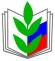 Омская областная организация Профсоюзаработников народного образования и науки РФЭкспресс-информацияЛицензия ИД 00342 от 27.10.99 МинистерстваРоссийской Федерации по делам печати,телерадиовещания и средств массовых коммуникаций№ 90 2014ПРОФСОЮЗ РАБОТНИКОВ НАРОДНОГО ОБРАЗОВАНИЯ И НАУКИ РОССИЙСКОЙ ФЕДЕРАЦИИ(ОБЩЕРОССИЙСКИЙ ПРОФСОЮЗ ОБРАЗОВАНИЯ)ОМСКАЯ ОБЛАСТНАЯ ОРГАНИЗАЦИЯПРЕЗИДИУМ ОБЛАСТНОГО КОМИТЕТА ПРОФСОЮЗАПОСТАНОВЛЕНИЕ18 сентября   2014 года                     г. Омск                                                    № 2918 сентября   2014 года                     г. Омск                                                    № 29